LICEO LOS ALMENDROS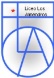 TAREA N 2 de CIENCIAS NATURALES 5 AÑO BASICOUNIDAD N 1 EL AGUA Y LOS OCEANOSNOMBRE:___________________________________________________________________https://curriculumnacional.mineduc.cl/estudiante/621/w3-article-21014.htmlLa Camanchaca (aimara: kamanchaka, «oscuridad»)   es un tipo de neblina costera, dinámica y muy copiosa. La Camanchaca se produce generalmente en el sur del Perú y en el norte de Chile.Específicamente, durante el día el mar absorbe calor irradiado por el sol actuando como moderador térmico. Durante la noche y la madrugada libera este calor, que a la vez produce vapor. Este vapor en la mañana no sube lo suficiente a causa del anticiclón del Pacífico, este vapor permanece y es exactamente igual que la vaguada costera, o niebla costera. A medida que transcurre el día esta vaguada se calienta con el sol y se eleva, como nube orográfica, la que finalmente es dispersada por la alta presión del anticiclón del Pacífico. En algunos lugares de la costa chilena se usan dispositivos, llamados atrapanieblas, para captar agua de la Camanchaca obteniendo excelentes resultados.1.-En el video se observa los atrapanieblas, explica que entendiste tu que es un atrapa nieblas?______________________________________________________________________________________________________________________________________________________________________________________________________________ 2.- ¿Porque crees tú que  solamente en el norte de Chile se usan estos atrapa nieblas?______________________________________________________________________________________________________________________________________________________________________________________________________________3.- ¿Por qué crees tú que acá en Santiago, no podríamos usar este sistema ahora que hay escasez de lluvias?______________________________________________________________________________________________________________________________________________________________________________________________________________ 4.- En un planeta donde cada vez es más escasa el agua, que sistema se te ocurre para obtener agua a zonas donde hoy escasea como Santiago por ejemplo.________________________________________________________________________________________________________________________________________________________________________________________________________________________________________________________________________________________________________________________________________________________ Señores padres y Apoderados:Se ajunta el trabajo  N 2 para su hijo, para realizar este trabajo dispone hasta el 9 de Abril, se recuerda que en cada cuaderno debe quedar copia del trabajo que envíe, además recordar que solamente el correo: juancaraya@gmail.com está habilitado para recibir trabajos, por lo tanto se insiste en no mandar a otro mail.